MOBBERLEY PARISH COUNCIL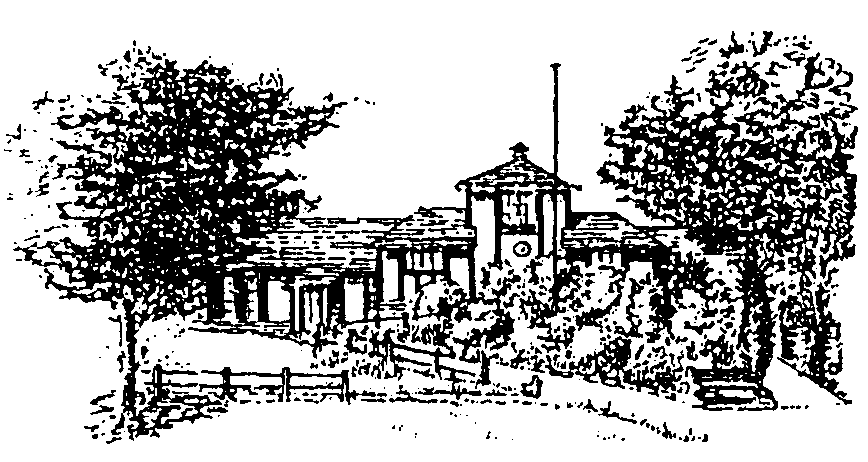 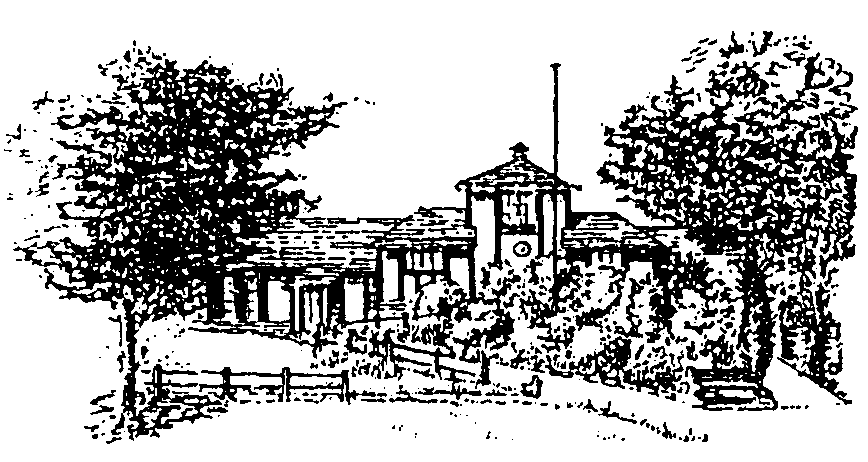 Rajar BuildingTown LaneMobberleyCheshireWA16 7GH





Mobberley Parish Council Strategic Plan 2022 – 2025.
Adopted onIntroduction.This is the first Mobberley Parish Council Strategic Plan and it sets out the vision for the Parish Council for the next three years. The aim of the strategic plan is to give Mobberley residents and businesses a clear understanding of what the Parish Council is trying to achieve and the work that it undertakes for the village. The strategic plan is a live document that will be regularly reviewed and used to drive the annual budget process, to plan activities and to enable the Parish Council to monitor its progress. 

The Strategic Plan is based on the council’s understanding of the communities needs gained from day-to-day involvement with residents, local businesses and key organisations like Cheshire East Council. 

The document will be made available via the Parish Council website and hard copies will be made available on request from the Clerk. We value residents’ input into this live document and actively encourage feedback on the plan. 

The Parish Council will monitor the document on an annual basis and monitor progress to keep the document relevant and up to date. The review will take place at the annual meeting of the council and residents will be welcomed at the meeting to share their views. Mission Statement.
To represent the views and interests of Mobberley residents, to protect and enhance the rural character of the village and its flora and fauna. To contribute to a sustainable and inclusive community. A sustainable community is one which retains and improves what is good, whilst embracing the positive aspects of changes or developments for the long-term benefit of the whole communityObjectives. To provide high quality, efficient, cost-effective and sustainable services.To assist in the creation of a socially inclusive and economically viable community embracing all residents irrespective of age, culture, income, race or religion and which seeks to develop their well-being knowledge, understanding and mutual co-operation.To provide channels for the views and expressions of the Local Community and to be responsive to its needs and aspirations. To promote and encourage the provision of leisure, social, recreational and community educational facilities in the Parish which are appropriate to the normal activities of a rural Parish. To develop partnership and agency working with the public and private sectors in terms of resources and finance for the benefit of the community.To liaise with and support Local Community groups and Associations.To recognise climate change and implement measures consistent with carbon neutrality in 2025.To support ecological enhancement and biodiversity.Principles:In all actions the council will take into account, and where appropriate act in accordance with the principles enshrined in the relevant legislation and best practice for:Health and safetyEqual OpportunitiesBest ValueCrime and disorderDisability Discrimination ActAge Discrimination ActLocal Council Awards SchemeEnvironmental, Heritage and Planning LegislationGeneral Date Protection Regulations. 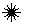 Budget ImplicationsCATEGORYTOPICACTIONOBJECTIVETIMESCALEBUDGETTHEME 1WebsiteEnsure it is kept up to date andcomplies with WCAG 2.1.To improve communication between the parish council, local residents and businesses by: Promoting the activities of the council. Informing residents about local and county wide issues. Improving the effectiveness of the Parish Council.Ongoing£300 per annumPARISH COUNCILGOVERNANCETo improve communication between the parish council, local residents and businesses by: Promoting the activities of the council. Informing residents about local and county wide issues. Improving the effectiveness of the Parish Council.CommunicationTo improve communication between the parish council, local residents and businesses by: Promoting the activities of the council. Informing residents about local and county wide issues. Improving the effectiveness of the Parish Council.Newsletter and Annual ReportEnsure a minimum of 10 newsletters are published annually.Newsletters to be posted on the Parish Council website. To provide a regular newsletter about the council’s activities and other information of local interest. To promote Mobberley’s local business community through paid advertising. Ongoing£3,000 annual printing cost, offset with £2,500 annual advertising revenue.Parish Council meetingsPublish agendas of all full council and committee meetings, supporting    information and minutes on    website.Post all agendas on notice boards.To provide information about the council’s decisions and encourage members of the public to attend council meetings and participate in the public session.OngoingIncluded inClerk’s duties.Local Council Award SchemeTo ensure the council meets the standards set by the sector. To register for the NALC Local Council Award Scheme. To work towards a ‘Quality’ Council Award in recognition of the work that the council does in the community. Start 2022Included inClerk’s duties.The cost to register is £50CATEGORYTOPICACTIONOBJECTIVETIMESCALEBUDGETTheme 2COMMUNITYUpgrade of Victory Hall Kitchen FacilityWork with the Trust Committee to support the fundraising efforts to upgrade the kitchen facility at the Victory Hall. To improve the building and its amenities.Ongoing£5,000 in Earmarked Reserves. Theme 2COMMUNITYUpkeep of the Rajar Community Building. To produce a comprehensive maintenance and improvement plan for implementation. 
To maintain and manage the building for future community use. Ongoing
£7,500 To be set aside in Earmarked Reserves.To improve andenhance local facilities.To provide grant funding to local groups and charities.To increase social capacity for local voluntary groups and the wider community.Annually£2,500 annual budget. 
To fund Village Pride initiatives
To fund four benches along Hall Lane.To maintain the appearance of the village for the enjoyment of residents and visitors. 
The benches will enable elderly residents to walk to the shops and centre of the village.Annually£6,500 annual budget.

£5,300 to fund the benches.
Community Meadow
To monitor the community meadow regularly for maintenance issues. To mow the path on a twice-yearly basis.To ensure the community meadow is maintained for the benefit of the community, both now and for future generations. To enhance the meadow’s biodiversity and create a wildlife rich environment. Annually£2,500 budget for grass cutting and tree maintenance.
£20,000 to construct an accessible path around the pond.Local policing To work with the PCSO to provide monthly reports to the full council of reported crimes in the area. To raise residents’ awareness of any patterns in repeat crimes in the area.MonthlyNo budgetary implicationsGarage PlotsTo transfer the Cheshire East Council garage sites at Oldfield Road, Tatton Stile and Townfield Road to the Parish Council.To ensure the future use of the garages for the local residents.Ongoing
£3,000 for solicitors fees.Climate Emergency To work with the community to help promote environmental awareness and to declare a climate emergency. To ensure that Mobberley is doing all it can to raise awareness of the climate emergency.OngoingNo budgetary implications.  Climate Emergency To put a plan together to improve the environmental credentials of the Rajar Building.The Council is doing all it can to carry out their work in a more sustainable way. Ongoing No budgetary implications if grants are available. CATEGORYTOPICACTIONOBJECTIVETIMESCALEBUDGETTheme 3TRAFFIC AND TRANSPORTHighwaysHighways issuesPublish useful information on the Parish Council’s website.To assist people to report highways issues directly to Cheshire East Council (the highwayauthority).OngoingNo budgetary implicationsTheme 3TRAFFIC AND TRANSPORTHighwaysTraffic calming schemesMonitor road safety issues and research potential funding for an average speed camera on Knutsford Road.To seek solutions to speeding and improve road safety.OngoingPotential match funding applied for with the PCC. MPC to allocate £5,000 for an average speed camera.CATEGORYTOPICACTIONOBJECTIVETIMESCALEBUDGETTheme 4HOUSING AND HEALTHSupporting health and wellbeingTo support adequate affordable housing and health provision.To ensure that people have access to social care, health care and good living standards.OngoingNo budgetary implications.Defibrillators To assess the need for defibrillators in the community and to research grant awards for funding hem.To ensure the local community has adequate access to a defibrillator.One year.No budgetary implications if grants are available.CATEGORYTOPICACTIONOBJECTIVETIMESCALEBUDGETTheme 5 PLANNINGFuture development within the parish.Respond to planning applications and policy review representing the views of the local community.Encourage residents to respond to consultation to ensure their views are taken into consideration.To continue to comment on all key strategic planning and consultations that affect the parish to ensure that, through the Parish Council, the views of the local community form part of the decision-making process.OngoingNo budgetary implications.Understanding planning policyCouncillor training.To ensure the Parish Council’s responses are based on material consideration.OngoingAnnual cost of training £200.OBJECTIVE2021/20222021/20222022/20232022/20232023/20242023/2024CAPITALREVENUECAPITALREVENUECAPITALREVENUETheme 1BUDGETBUDGETBUDGETBUDGETBUDGETBUDGETContinue to review and improve website£300£300£300Continue to publish parish newsletter and Annual Report£500
(£3,000 printing offset with £2,500 advertising)£500£500Local Council Award Scheme£50£50£50Theme TOTAL	£850£850£850Theme 2 Upgrade of Victory Hall Kitchen Facility£5,000Upkeep of the Rajar Community Building£7,500 £7,500 £7,500To improve and enhance local facilities£2,500 £2,500 £2,500To fund Village Pride Initiatives£6,500 £6,500 £6.500Solicitor fees for garage plots£3,000Community Meadow£2,500 £20,000 £2,500Hall Lane Benches£5,300Theme TOTAL£19,000£47,800£19,000Theme 3Average speed camera£5,000Theme TOTAL£5,000Theme 5Understanding Planning Policy£200  £200 £200Theme TOTAL£200 £200 £200Approved:Next review date: